Квант робототехникиКвант робототехникиКол-во (шт)Стол преподавателя без тумбы..Стол преподавателя без тумбы.1200х600х760 Стол преп-ля корп. СТПЛ (л-св.серый; т- св.серый) арт. 151746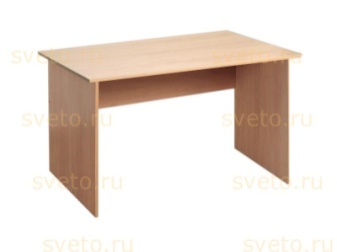 15Стул мягкий ВМ-7Стул мягкий
Шифр: ВМ-7
Размеры: высота до сиденья 460мм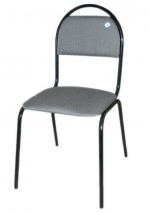 30Стол преподавателяСтол преподавателя корпусной с выкатной тумбой. Шифр:  СТПЛ (т)+ТВ3  Стол преп-ля корп. СТПЛ(1500х600х760) (Л-св.сер.;т- св.сер.) арт. 153936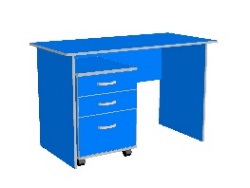 1кресло компьютерноеКресло Престиж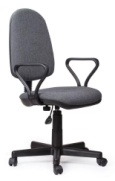 1Маркерная доскаДоска аудиторная (белая) ДП-11(б)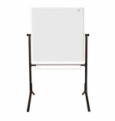 1Стол для демонстрационных конструкций (3х1,5м)Стол корпусной

Шифр:  СТР (т)
Размеры:  2400х1600х760 мм                                               Цвет синий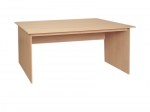 1Шкаф офисный Шкаф для учебных пособий

Шифр:  ШУ1(02)
Размеры:  849х376х1835 мм
Цвет:  Синий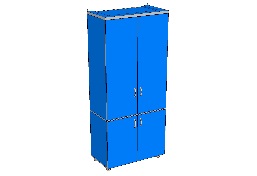 1Стеллаж офисныйШкаф-стеллаж

Шифр:  ШС2(02)
Размеры:  849х360х1835 мм
Цвет: Синий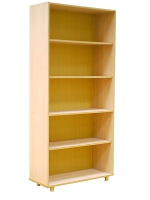 1Квант VR-квантумКвант VR-квантумСтол преподавателя без тумбы..Стол преподавателя без тумбы.1200х600х760,Цвет бук, натур.16Стул мягкий
 ВМ-7Стул мягкий
Шифр: ВМ-7
Размеры: высота до сиденья 460мм15стол преподавателяСтол преподавателя корпусной с выкатной тумбой. Шифр:  СТПЛ (т)+ТВ3  Стол преп-ля корп. СТПЛ(1500х600х760) (Л-св.сер.;т- св.сер.) арт. 1539361кресло компьютерноеКресло Престиж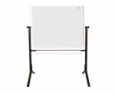 1Магнитно-маркерная напольная доскаДоска аудиторная (белая) ДП-11(б)1Шкаф офисныйШкаф для учебных пособий

Шифр:  ШУ1(02)
Размеры:  849х376х1835 мм
Цвет:  Синий1стеллаж офисный Шкаф-стеллаж

Шифр:  ШС2(02)
Размеры:  849х360х1835 мм
Цвет: Синий1Квант IT-технологийСтул  мягкий ВМ-7Стул мягкий

Шифр: ВМ-7
Размеры: высота до сиденья 460мм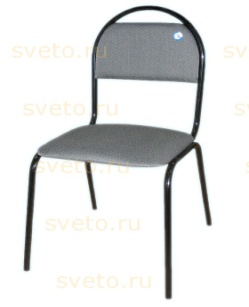 15Стол преподавателя без тумбы..Стол преподавателя без тумбы.1200х600х760,Цвет бук, натур.15стол преподавателя1кресло компьютерноеКресло Престиж1Шкаф офисныйШкаф для учебных пособий

Шифр:  ШУ1(02)
Размеры:  849х376х1835 мм
Цвет:  Синий1стеллаж офисный Шкаф-стеллаж

Шифр:  ШС2(02)
Размеры:  849х360х1835 мм
Цвет: Синий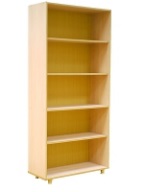 1Маркерная доскаДоска аудиторная (белая) ДП-11(б)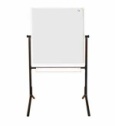 1Хай-Тек цехстол преподавателяСтол преподавателя корпусной с выкатной тумбой. Шифр:  СТПЛ (т)+ТВ3  Стол преп-ля корп. СТПЛ(1500х600х760) (Л-св.сер.;т- св.сер.) арт. 1539361кресло компьютерноеКресло Престиж1Стол преподавателя без тумбы..Стол преподавателя без тумбы.1200х600х760,Цвет бук, натур.16Стул мягкий ВМ-730Магнитно-маркерная напольная доскаДоска аудиторная (белая) ДП-11(б)1Верстак металлический бестумбовый ВП-1Верстак  слесарный (ученический) каркас серый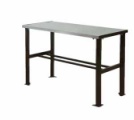 4Шкаф хозяйственно-инструментальныйШкаф ШАМ-11 Габаритные размеры, 1860х850х500 мм
Шкаф архивный металлический. Предназначен для хранения архивов, офисной 
бухгалтерской документации. Четыре регулируемые по высоте полки. 
Замок повышенной секретности. Ригельная система. 
Полимерное порошковое покрытие фирмы Akzo Nobel (Франция).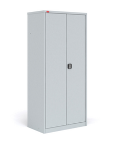 1Мебель для входной группыМебель для входной группыБанкетка мягкая Банкетка 3-х местная. Полумягкая, искусственная кожа

Шифр:  БК3кр
Размеры:  1380х380х450 мм
Цвет:  Бордо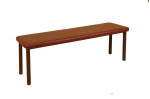 8